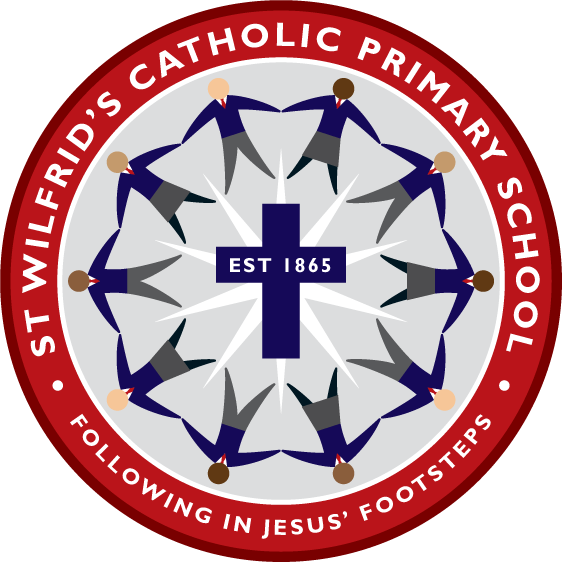 love ~ joy ~ responsibility ~ creativity ~ respect ~ opportunityPolicy Review DatesWhat is this notice?St Wilfrid’s Catholic Primary School,  collect and use personal data about pupils, parents, staff, visitors and guests.  This summary privacy notice provides a general explanation of how and why we collect and use personal data, who we share it with and why and how long we keep it.  	Throughout this notice you’ll see a lot of specific data protection terms (which you can recognise because they’re in Bold). Where possible, we’ve tried to define them as we go, but we thought it might be useful to have a brief explanation as to some of the terms we use. Anywhere in this notice you see the following terms, they’ll have the following meanings:Data Controller or Controller is a legal term set out in the General Data Protection Regulation (UKGDPR), it means the party responsible for deciding what Personal Data to collect and how to use it; Data Processor is another legal term set out in the UKGDPR, it means the party who has agreed to process Personal Data on behalf of the Controller.Data processing is a collecting, using, sharing or storing data. Data Protection Officer/DPO – a member of staff who is responsible for ensuring the school complies with data protection legislation, you can also raise any complaints or issues direct to our DPO;Data Subject means the individual who can be identified from the Personal Data;Personal Data means data which can be used to identify a living individual. This could be a name and address or it could be a number of details which when taken together make it possible to work out who the information is about. It also includes information about the identifiable individual;Special Categories Data means details about an individual’s race or ethnicity, religious or philosophical beliefs, sex life, sexual orientation, political opinions, trade union membership, information about health and genetic and biometric data.Who is the Data Controller for the processing of my personal data? St Wilfrid’s Catholic Primary School  is the Data Controller for any of the personal data processed – so data that is collected, stored or otherwise used - by the school.  This means we are responsible for making decisions about what data we collect, how we use it who we share it with and how long we keep it.What personal data do you process and why?We process a range of personal data about the following groups of people or Data Subjects.  The data we hold, the reason we use that data and how long we keep it for is covered later in this notice:
Where do you collect personal data from?
We collect personal data in a variety of ways and this will depend on your relationship with the school, but the majority of data you provide to us.  Some examples of the type of data we collect are:Pupils, Parents and Guardians
It is likely that some of the personal data which we collect and store about staff, pupils and parents/guardians will include Special Categories of Personal Data. Special Categories of Personal Data includes details about an individual’s race or ethnicity, religious or philosophical beliefs, sex life, sexual orientation, political opinions, trade union membership, information about health and genetic and biometric data.Use of photographsWe publish photographic images of students on our website, across social media, in publicity documents and on marketing materials, and within our school newsletters. Parental consent will be sought for each student in order for this to happen.What allows you to use my personal data?
As a Data Controller, the school must have a ‘lawful basis’ for processing personal data.  This basis will depend on our reason for collecting and using the data, but to help you understand what basis they may be, we have set out how we use some personal data along with the relevant lawful basis in the table below. Where the information we process is considered to be ‘special category data’ such as health data, we do so under one of the conditions of Article 9 of the UKGDPR.  These are: Article 9 (2)(a)  - Where you have given explicit consent for this information to be used.Article 9 (2)(b) -  Where the information is required for us to fulfil our employment obligationsArticle 9 (2)(d) -  Where it is a legitimate activity, such as monitoring access to our ICT network Article 9 (2)(f)  -  Where it would be required to establish, exercise or pursue a legal claimArticle 9 (2)(g) -  Where we have identified a substantial public interest, such as the safeguarding of childrenArticle 9 (2)(h) – Where it is required for reasons of occupational health purposesDo  you share my personal data with anyone else?We share data with a number of organisations where we are required to do so, for example  we routinely share pupil information with schools or colleges that pupils attend after leaving us, our local authority, and the Department for Education (DfE). We will always tell you where and why data is shared.  The following table is a summary of organisations and agencies we share information with to help you understand the type of data we share and why.  Not all data we collect is shared with each of these organisations and you can find out details of what we share with whom in our individual privacy notices In addition, we regularly share pupil information with a number of organisations with the purposes of furthering teaching and learning and providing additional support and guidance to students. Our legal basis for doing this is that it is in the public interest and the interest of the students to enable them to access resources that will enhance their learning. The full list of organisations is:DfE Data collection requirements:To find out more about the data collection requirements placed on us by the DfE (for example, via the school census) go to https://www.gov.uk/education/data-collection-and-censuses-for-schools.The National Pupil Database (NPD)The NPD is owned and managed by the Department for Education and contains information about pupils in schools in England. It provides invaluable evidence on educational performance to inform independent research, as well as studies commissioned by the Department. It is held in electronic format for statistical purposes. This information is securely collected from a range of sources including schools, local authorities and awarding bodies.We are required by law, to provide information about our pupils to the DfE as part of statutory data collections such as the school census and early years’ census. Some of this information is then stored in the NPD. The law that allows this is the Education (Information About Individual Pupils) (England) Regulations 2013. To find out more about the NPD, go to https://www.gov.uk/government/publications/national-pupil-database-user-guide-and-supporting-information.The department may share information about our pupils from the NPD with third parties who promote the education or well-being of children in England by:conducting research or analysisproducing statisticsproviding information, advice or guidance
The Department has robust processes in place to ensure the confidentiality of our data is maintained and there are stringent controls in place regarding access and use of the data. Decisions on whether DfE releases data to third parties are subject to a strict approval process and based on a detailed assessment of:who is requesting the datathe purpose for which it is requiredthe level and sensitivity of data requested: andthe arrangements in place to store and handle the dataTo be granted access to pupil information, organisations must comply with strict terms and conditions covering the confidentiality and handling of the data, security arrangements and retention and use of the data.For more information about the department’s data sharing process, please visit: https://www.gov.uk/data-protection-how-we-collect-and-share-research-dataFor information about which organisations the department has provided pupil information, (and for which project), please visit the following website: https://www.gov.uk/government/publications/national-pupil-database-requests-receivedTo contact DfE: https://www.gov.uk/contact-dfeWhere do you store my personal data, is it secure?Your personal data is stored in a variety of systems – both electronic and paper – held by the school or by a contracted Data Processor.  Where information is held in electronic format we ensure appropriate security is in place.  Where data is held in ‘the cloud’ we ensure we only use organisations with servers in the EEA/UK.  Where information is held in files and documents, we ensure that cabinets, drawers and doors are kept locked when not in use.We ensure that all personal data held by us is handled correctly and appropriately according to the nature of the information, the risk associated with mishandling the data, including the damage that could be caused to an individual as a result of loss, corruption and/or accidental disclosure of any such data, and in accordance with any applicable legal requirements.  Should you have any concerns as to how data is handled you can contact the School DPO using the details at the end of this form.
How long will you store my personal data for?We only store personal data for as long as we are required to and in line with our Data Retention Policy, but as a general guide:We hold pupil data while pupils remain at this school, after which their file and associated data is transferred to their next school  (another primary, secondary or pupil referral unit) We are required to keep employment details for a specified period and, in line with the school’s retention schedule, this is 6 years from the year staff cease employment with the school.  After this time, information we hold will be deleted from systems and paper files securely disposed of. Data is held by our data processors, for example online suppliers, for as long as we are contracted to use their service. Information recorded in or paper sign in/electronic sign in system is kept in line with our retention schedule and is retained for 6 years.  After this date, the information is destroyed/deleted.
What rights do I have over how you use my data?Data Subjects have a number of rights relating to their personal data which can be enforced against the Controller.  These rights can be dependent on our legal basis for processing data so not all are absolute.Right to be informed: You have the right to be told what Personal Data the school collects and stores about you and how it’s used.Right of Access: You have a right to ask for a copy of any personal information that we hold about you, or your child.  This is your most important right and always applies, although there may be reasons why we cannot provide all of the information you request.  Right of Rectification: You can ask us to correct any information we hold that you think may be inaccurate, as well as to complete any information you think is incomplete.Right to Erasure: This is sometimes called the ‘right to be forgotten’ meaning that, in some cases, you can ask us to delete information we hold about you.   The Right to Erasure is not absolute, this means it is not automatic, and in the majority of cases we may be unable to delete the information we hold.  Where we cannot comply with your request, we will explain why.Right to Restriction of Processing: You may have the right to limit how we use your data and this could include stopping us from deleting it.  You can generally do this if you are questioning the accuracy of the information we have or the way in which we are using it.  Right to Object to Processing: You also have the Right to Object to how we process your information.  This is similar to the Right of Restriction but means we have to stop using your information.  If we are unable to comply with your request, it is our responsibility to prove why we should be able to continue to process your information.  If you are objecting to your information being used for marketing purposes, we would have to stop using your information immediately.Right to Data Portability: You have a right to ask for us to transfer information you gave to us electronically and which is automatically processed, to another organisation.  In reality, this right will rarely apply to information we deal with as a school.Rights related to automated decision making: Where information is used for the purposes of profiling or a decision is made solely by automated means with no human involvement, you have the right to object and ask for human intervention in any decision. The school does not have any automated decision-making function.The availability of rights largely depends on the legal justification for processing (which are detailed in the relevant drop-down sections below). The table below summarises when rights are available.You are not required to pay any charge for exercising your rights. If you make a request, we have one month to respond to you.What can I do if I am unhappy with how you use my data?If you are unhappy with how we use your personal data, want to report a possible breach or just want further information, you can complain directly to the school’s Data Protection Officer by email or post.Email: Schooldpo@cheshirewestandchester.gov.uk By post: SchoolData Protection Officer, 4 Civic Way, Ellesmere Port, CH65 0BE You also have the right to complain to the Information Commissioner’s Office using the following details:Information Commissioner's Office (ICO) websiteBy post: The Information Commissioner's Office, Wycliffe House, Water Lane, Wilmslow, Cheshire, SK9 5AFTelephone: 0303 123 1113 St Wilfrid’s Catholic Primary School  Privacy Notice Academic YearDesignated Senior PersonDeputy Designated Senior PersonNominated GovernorChair of Governors2022-2023Justine McEniffPaula HarknessReview DateChanges madeBy whomDate ratified with FGBSeptember 2022Adopted CWAC Privacy PolicyA BennettSeptember 2022September 2023Data SubjectsDescriptionReasonPupilsWe hold personal data on pupils while they attend the school.  We also hold limited data on prospective pupils as well as on former pupils where we are required to do so by law.  We will also hold special category data on some pupils where this is necessary and appropriate.The categories of pupil information that we collect, hold and share include:Personal information (such as name, unique pupil number and address)Characteristics (such as ethnicity, language, nationality, country of birth, free school meal eligibility and a standard headshot photographic image)Attendance information (such as sessions attended, number of absences and absence reasons)Assessment information (such as Key Stage 1 and 2 scores, internal and external examination results)Medical information (such as allergies and existing medical conditions)Special Educational Needs information (such as results of testing and support strategies)Exclusions and Behaviour information (such as details of rewards, sanctions, detentions, suspensions)Post-16 destinations (education, employment, training)For Sixth Form students, the name of the school from which they joined us and their examination resultsDestinations of those students who leave before the normal leaving age, or mid-yearThe School collects and processes personal data (including special category data) about pupils and parents for a range of purposes linked to our responsibility to educate and develop young people.  These are: -For the purposes of pupil admission (and to confirm the identity of prospective pupils and their parents);To provide education services and extra-curricular activities to pupils, and monitoring pupils' progress and educational needs;To derive statistics which inform decisions related to the funding of schools and the management of our budget;To assess performance and to set targets for schools;To safeguard pupils' welfare and provide appropriate pastoral (and where necessary medical) care;To give and receive information and references about past, current and prospective pupils, and to provide references to potential employers of past pupils;In order to manage internal policy and procedure;To enable pupils to take part in national or other assessments, and to publish the results of public examinations or other achievements of pupils of the school;For the purposes of management planning and forecasting, research and statistical analysis, including those imposed or provided for by law (such as diversity analysis);For legal and regulatory purposes (for example child protection, diversity monitoring and health and safety) and to comply with legal obligations and duties of care;To enable relevant authorities to monitor the school's performance and to intervene or assist with incidents as appropriate (for example Ofsted);To monitor (as appropriate) use of the school's IT and communications systems in accordance with the school's IT security policy;To make use of photographic images of pupils in school publications, on the school website and (where appropriate) on the school's social media channels;To allow pupils to take part in appropriate school trips, visits and other school organised events;To  provide appropriate pastoral care;To comply with our responsibilities for the prevention and detection of crimeFor security purposes, including CCTV in accordance with the school’s CCTV policy; andWhere otherwise reasonably necessary for the school's purposes, including to obtain appropriate professional advice and insurance for the school.
ParentsWe hold personal data on parents of pupils who currently attend the school and also hold limited data on prospective pupil’s parents as well as on former pupil’s parents where we are required to do so by law.  This includes, name, address, and contact details.We will also hold special category data on some parents where this is necessary and appropriate.The School collects and processes personal data (including special category data) about pupils and parents for a range of purposes linked to our responsibility to educate and develop young people.  These are: -For the purposes of pupil admission (and to confirm the identity of prospective pupils and their parents);To provide education services and extra-curricular activities to pupils, and monitoring pupils' progress and educational needs;To derive statistics which inform decisions related to the funding of schools and the management of our budget;To assess performance and to set targets for schools;To safeguard pupils' welfare and provide appropriate pastoral (and where necessary medical) care;To give and receive information and references about past, current and prospective pupils, and to provide references to potential employers of past pupils;In order to manage internal policy and procedure;To enable pupils to take part in national or other assessments, and to publish the results of public examinations or other achievements of pupils of the school;For the purposes of management planning and forecasting, research and statistical analysis, including those imposed or provided for by law (such as diversity analysis);For legal and regulatory purposes (for example child protection, diversity monitoring and health and safety) and to comply with legal obligations and duties of care;To enable relevant authorities to monitor the school's performance and to intervene or assist with incidents as appropriate (for example Ofsted);To monitor (as appropriate) use of the school's IT and communications systems in accordance with the school's IT security policy;To make use of photographic images of pupils in school publications, on the school website and (where appropriate) on the school's social media channels;To allow pupils to take part in appropriate school trips, visits and other school organised events;To  provide appropriate pastoral care;To comply with our responsibilities for the prevention and detection of crimeFor security purposes, including CCTV in accordance with the school’s CCTV policy; andWhere otherwise reasonably necessary for the school's purposes, including to obtain appropriate professional advice and insurance for the school.
SourceTypes of Data CollectedHow do we collect it?Direct from the data subjectThis is information such as:
Name, pupil number, date of birth, gender and contact information;Emergency contact and family lifestyle information such as names, relationship, phone numbers and email addresses;Details of gender, age, nationality, ethnic group, religion, free school meal eligibilityAs well as details of any sickness absence a pupil may have had, parents and pupils may have also provide us with details of any illness or condition they may have or medication they are required to take.  
Most of this information will have been provided when pupils join the school and kept up-to-date by the contact detail forms sent home to parents each year.Information may also be provided by parents or guardians at any point during a child’s time with the school.In terms of medical information, in the majority of cases, they have provided this information voluntarily so that we are aware of how we can offer any assistanceFrom admission forms and other data provided when pupils join the schoolThis is information such as:
Name, pupil number, date of birth, gender and contact information;Emergency contact and family lifestyle information such as names, relationship, phone numbers and email addresses;Details of gender, age, nationality, ethnic group, religion, free school meal eligibilityAs well as details of any sickness absence a pupil may have had, parents and pupils may have also provide us with details of any illness or condition they may have or medication they are required to take.  
Most of this information will have been provided when pupils join the school and kept up-to-date by the contact detail forms sent home to parents each year.Information may also be provided by parents or guardians at any point during a child’s time with the school.In terms of medical information, in the majority of cases, they have provided this information voluntarily so that we are aware of how we can offer any assistanceInformation provided direct from parents/guardiansThis is information such as:
Name, pupil number, date of birth, gender and contact information;Emergency contact and family lifestyle information such as names, relationship, phone numbers and email addresses;Details of gender, age, nationality, ethnic group, religion, free school meal eligibilityAs well as details of any sickness absence a pupil may have had, parents and pupils may have also provide us with details of any illness or condition they may have or medication they are required to take.  
Most of this information will have been provided when pupils join the school and kept up-to-date by the contact detail forms sent home to parents each year.Information may also be provided by parents or guardians at any point during a child’s time with the school.In terms of medical information, in the majority of cases, they have provided this information voluntarily so that we are aware of how we can offer any assistanceInformation collected as pupils progress through the schoolWe collect and use information relating to studies and behaviour.  Some of this information we collect is so that we can understand how pupils are performing and some of it we are required to report to the Local Authority or the government so they know such things as how many pupils we have.  This information includes: Attendance details (such as sessions attended, number of absences and reasons for absence);Performance and assessment information;Behavioural information (including exclusions);Special educational needs information.This information is collected as pupil’s progress through their time with the school and is based on their attendance, performance and development.Information is collected from a variety of day to day sources such as class registers, test results, reports and assessments.Information collected from the use of school equipmentWe monitor access to websites and school ICT equipment to ensure staff and pupils comply with our usage policy.Monitoring of access to websites and the use of the school network etc. is automatic.Photographs We also capture images of pupils engaging in school activities, but we will ask for parental consent to ensure parents are happy for photos of pupils to be used and under what conditions.Where photographs of pupils are taken, parents are informed and consent is sought for their use.By visiting the school websiteWe collect traffic and usage data as well as some technical data from visitors to the school website.Collection of information relating to visits or use of the school website is dependent on acceptance of specific cookies.Legal BasisWhenWhat allows us Public TaskWhen we collect and use personal data in order to fulfil part of our function as a school, for example when we are required to use information under the Education Act 2002 as part of our official authority as a school.  Official Authority or Public Task is covered by article 6(1)(e) of the UKUKGDPR.Legal ObligationFor example, where we need to comply with health and safety laws.   Legal obligation is covered by article 6(1)(c) of the UKUKGDPR.ContractTo enter into a contract with you and to meet our obligations under that contract. For example, where we need to process your data in order to provide a specific service which we do under contract, this could be the hiring of musical instruments for an arranged period.  Contract is covered by article 6(1)(b) of the UKUKGDPR.Legitimate InterestIn other cases, the school has a legitimate interest in processing personal data during an individual’s relationship with the school, this could be the monitoring of access to the School’s computer network.  Legitimate interest is covered by article 6(1)(f) of the UKUKGDPR.ConsentThere will be some cases where you give us permission to use your information and this will only be used under consent – such as the use of pupil photographs. Where we use consent we will ensure it is appropriate and that you have the right to refuse or withdraw consent at any time and that any decision you make to consent is a free one.    Consent is covered by article 6(1)(1) of the UKUKGDPR.Data SubjectsInformation shared withLegal BasisPupils and ParentsThere are a number of key organisations we are required to share data with:the Department for Education (DfE) - on a statutory basis under section 3 of The Education (Information About Individual Pupils) (England) Regulations 2013;Ofsted;Other Schools that pupils have attended/will attend;NHS for delivery of child health services, such as inoculation programmes and school nurses. They also use information about pupils for data research and statistical purposes;NHS Digital for analysing and presenting a range of health & social care data, including height and weight of pupils;Welfare services (such as social services);Law enforcement officials such as police, HMRC;LADO;Training providers;Professional advisors such as lawyers and consultants;Legal Obligation and Public TaskNameInformation sharedReasonLegal BasisSIMS.net(Capita)All information held about the student is uploaded to SIMS.net.Staff have permissions-controlled access to this.SIMS is our Management Information System and houses all the information categories detailed above.Staff need access to this in order to perform the basic duties of their role (e.g. to inform teaching and learning, to be able to contact parents).Public Task to allow us to:to support pupil learningto monitor and report on pupil progressto provide appropriate pastoral careto assess the quality of teaching and learningto safeguard pupilsSIMS Parent (Capita)SIMS Parent Lite has access to an amount of data from the SIMS.net database. This includes name, surname, contact details, homework, timetable, attendance, achievements, behaviour, assessment, medical information, census data such as mode of transport to school, and reports.This information is accessed for all students in all year groups.SIMS Parent Lite is an app that displays to parents the information held on their child in SIMS.net.Parents then have the right to ask for data to be erased or rectified in line with the UKUKGDPR. They can rectify data themselves.When activated, Apple Push Notifications can be sent to summarise events such as new behaviour or achievements. This means that some third party processing takes place.Public Task to allow us to:to support pupil learningto monitor and report on pupil progressto provide appropriate pastoral careto assess the quality of teaching and learningto safeguard pupilsCpomsName, DOB, Gender, Groups i.e SEN, FSM, classesWe use Cpoms to record any concerns with regards to children’s home life, school life and behavioural issues.Public task to allow us to:Where we are required to Safeguard the wellbeing of any childO TrackName, Gender, SEN, FSM, PP, GT, LAC, Tutor group, Classes, Assessment DataWe use O Track to track students’ assessment data through the school. This is analysed and pupils needing academic, pastoral or other support are identified.Public Task to allow us to:to support pupil learningto monitor and report on pupil progressto provide appropriate pastoral careto assess the quality of teaching and learningto safeguard pupilsB SquaredName, UPN, DOB, Yr GrpWe use B Squared to tract students’ assessment data through the school.  Public Task to allow us to:to support pupil learningto monitor and report on pupil progressReception Baseline Assessment (DfE)Name, DOB, UPN, and genderWe use this assessment as a starting point when entering school.Public Task to allow us to:to support pupil learningto monitor and report on pupil progressCheshire West and Chester Council (Local Authority)Student’s name, address and date of birth. Parent’s name and address.All information we hold about the student, except where a parent of a student under age 16 (or the student themselves, if aged 16+) has instructed us not to provide that information.Under the Education and Skills Act 2008, we are required to provide this information to the local authority upon receiving a specific request from them. They use the data to support young people’s participation in education and training.Legal ObligationWhere we are required to provide information to our parent local authority in line with legislationExam Boards (AQA, Pearson, OCR)Legal Forename and Surname, Middle names, gender, DOB, Candidate Number, ULN, UCI, year group, qualifications being entered for and relevant unit codes and tier of entry, coursework marks or grades.For students needing special consideration, we would also submit brief details of the situation / medical condition leading to disadvantage during exams or coursework. This would include names of figures of authority, such as the student's Hospital Consultant.The exam boards require us to provide this information in order for the exams to be successfully administered. Please note that Legal Forename and Surname are the details that appear on the birth certificate. We are not permitted to share shortened versions of these names. Legal ObligationTo comply with any legal requirements relating to the administering of examsMicrosoftName, year group, tutor group and membership of class groupsProvides students with access to the suite of Microsoft Office 365 software (Word, Excel, OneNote, Teams etc.)Public Task to allow us to:to support pupil learningto monitor and report on pupil progressto provide appropriate pastoral careto assess the quality of teaching and learningNHS / School NurseThe NHS draws information initially from the School Census and then double checks this against information provided by the school. This could include name, surname, gender, address, year group and tutor group.The NHS provide vaccinations to our students in different year groups in liaison with our Welfare Assistants.Legal ObligationTo comply with our obligation to provide this information relating to the number of vaccines given.School Spider(school website)Parents obtain access via their email address and mobile phone number which must match those held by the school. We use parents' email addresses to send home letters, messages and important documents. Parents are not required to use this system.Parents obtain access via their email address and mobile phone number which must match those held by the school. We use parents' email addresses to send home letters, messages and important documents. Parents are not required to use this system.Consent  Parents are not required to use this system and details will only be shared where parents have consented to use this system.Parents Evening System(School Spider)This links directly to SIMS.net and looks at information such as name, surname, year group, tutor group, and class details.Parental contact information is also accessed in order to provide parents a log in to the system.This service allows parents to book their Parents Evening appointments online and allows teachers and admin staff to manage bookings.Parents are not required to use this system.ConsentParents are not required to use this system and details will only be shared where parents have consented to use this system.Police / Child ServicesData about children who are exposed to suspected or actual domestic abuse. In cases of suspected/actual domestic abuse, we receive alerts from the Police, via Children's Services and we share any data with them as necessary, to protect children. Legal ObligationWhere we are required to safeguard the wellbeing of any child.Nessy, MyMaths, Charanga, TT RockstarsStudents are given a username and password to access the site.These are online programmes designed to encourage progress in learning and are used by our staff to encourage students in their learning.Public Task to allow us to:to support pupil learningto monitor and report on pupil progressto assess the quality of teaching and learningSchool CommsParents obtain access via their email address and mobile phone number which must match those held by the school. We use parents' email addresses to send home letters and important documents.Parents are not required to use this system.Parents obtain access via their email address and mobile phone number which must match those held by the school. We use parents' email addresses to send home letters and important documents.Parents are not required to use this system.ConsentParents are not required to use this system and we will only communicate with them via this system where they have consented to its use.School GatewayThis is the school’s Payment System. We use this to facilitate parents making online payments towards school trips, residentials, Before and After School Bookings and the like. Name, class , Address, Post Code and parental email address are extracted. A secure username and password are generated per student for parents to use.An exporter called WONDE sits between Capita SIMS and School Gateway to facilitate an automatic upload and refresh of data. This eliminates the potential for human error and means that data is removed from School Gateway as soon as the student has been marked as left in SIMS.Parents are not required to use this system.This is the school’s Payment System. We use this to facilitate parents making online payments towards school trips, residentials, Before and After School Bookings and the like. Name, class , Address, Post Code and parental email address are extracted. A secure username and password are generated per student for parents to use.An exporter called WONDE sits between Capita SIMS and School Gateway to facilitate an automatic upload and refresh of data. This eliminates the potential for human error and means that data is removed from School Gateway as soon as the student has been marked as left in SIMS.Parents are not required to use this system.ConsentParents are not required to use this system and data will only be passed to Wisepay where parents have consented to use the system.Tempest PhotographyName, ID Number, year group and tutor group.To enable the student to be photographed for school records and for parents to purchase.Parents are not required to agree to photos being taken.ConsentParents are not required to agree to photos being taken and we will only do so where we have clear consent to do so.Legal JustificationRight to ObjectRight  to be forgotten (Erasure)Right not to be subject to Automated Decision MakingRight to Data PortabilityConsent✖ (but can withdraw consent)✔✖  (but can withdraw consent)✔Contract✖✔✖✔Legal Obligation✖✖✖✖Vital Interest✖✔✖✖Public Task✖✖✖✖Legitimate Interest✔✔✔✖